St Benedict’s C. of E. VA Junior School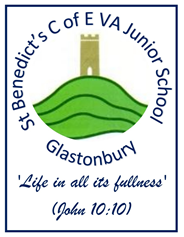 Benedict Street, Glastonbury, Somerset, BA6 9EXTel: 01458 831811, Fax: 01458 832261www.stbenedictscofevajuniorschoolglastonbury.co.ukSCH.164@educ.somerset.gov.ukHeadteacher: Mr Piers RangerUniform can be purchased online via Parentpay or by contacting the school office on 01458 831811 or email stbensoffice@educ.somerset.gov.uk.Prices are as follows:Item Colour Sizes - ages  (“) Price  (£) Sweatshirt Royal blue with school logo 5/6 years (26”) 7/8 years (28”) 9/10 years (30”) 11/12 years (32”) 13 years (34”) Extra Small (34/36”) Small (36/38”) Medium (40/42”) £9.45  £9.45 £9.45 £9.45 £11.95 £11.95 £11.95 £11.95 Cardigans Royal blue with school logo 5/6 years (26”) 7/8 years (28”) 9/10 years (30”) 11/12 years (32”) 13 years (34”) Small (36/38”) Medium (40/42”) £11.25 £11.25 £11.25 £11.25 £12.95£12.95 £12.95 Polo shirt White with school logo 5/6 Years (26”) 7/8 years (28”) 9/10 years (30”) 11/12 years (32”) Small (34”) Medium (36”) £7.45 £7.45 £7.45 £7.45 £10.25 £10.25 T Shirt White with school logo 5/6 years (26”) 7/8 years (28”) 9/10 years (30”) 11/12 years (32”) Small (34”) Medium (36”) £6.25 £6.25 £6.25 £6.25 £7.25 £7.25 Shorts Royal blue 5/6 years (18”/20”)         7/8 years (22”/24”)         9/10 years (26”/28”) 11/12 years (30”/32”)        years (34”/36”)         years (38”/40”) £5.95 £5.95 £5.95 £6.95 £6.95 £6.95  Homework Bag  Royal blue with school logo   one size    £6.00 Dap Bag/Swim Bag  Royal blue with school logo  one size  £60.00 Cap  Royal blue with school logo  one size  £4.00 